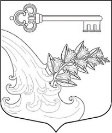 АДМИНИСТРАЦИЯ УЛЬЯНОВСКОГО ГОРОДСКОГО ПОСЕЛЕНИЯ ТОСНЕНСКОГО РАЙОНА ЛЕНИНГРАДСКОЙ ОБЛАСТИПОСТАНОВЛЕНИЕОб установлении особого противопожарного режима на территории Ульяновского городского поселения Тосненского района Ленинградской области в 2020 году Во исполнение Федерального закона от 6 октября 2003 года № 131-ФЗ «Об общих принципах организации местного самоуправления в Российской Федерации», Федерального закона от 21.12.1994 №69-ФЗ «О пожарной безопасности», постановления Правительства Ленинградской области от 25.12.2006 №169-оз «О пожарной безопасности Ленинградской области», постановления Правительства Ленинградской области от 01.05.2020 № 264 «Об установлении особого противопожарного режима на территории Ленинградской области», в целях предупреждения возникновения угрозы от лесных пожаров на территории Ульяновского городского поселения Тосненского района Ленинградской области в период пожароопасного сезона 2020 годаПОСТАНОВЛЯЮ:Установить особый противопожарный режим на территории Ульяновского городского поселения Тосненского района Ленинградской области до принятия соответствующего постановления администрации Ульяновского городского поселения Тосненского района Ленинградской области о его отмене.На период действия особого противопожарного режима на территории Ульяновского городского поселения Тосненского района Ленинградской области:Установить запрет на посещение гражданами лесов и въезд в них транспортных средств, кроме случаев, связанных с использованием лесов на основании заключенных государственных контрактов, договоров аренды участков лесного фонда, государственных заданий в целях проведения определенных видов работ по обеспечению пожарной и санитарной безопасности в лесах, а также осуществления мониторинга пожарной опасности в лесах уполномоченными лицами и иных случаев, предусмотренных служебными заданиями, связанными с проездом по автомобильным дорогам общего пользования и проездом в оздоровительные учреждения, с соблюдением правил пожарной безопасности в лесах.Установить запрет на разведение костров, сжигание твердых бытовых отходов, мусора на землях лесного фонда, населенных пунктов и прилегающих территориях, выжигание травы, в том числе на земельных участках, непосредственно примыкающих к лесам, к землям сельскохозяйственного назначения, к защитным и озеленительным лесным насаждениям, а также проведение иных пожароопасных работ.Установить запрет на использование сооружений для приготовления блюд на открытом огне и углях на землях лесного фонда и прилегающих территориях, а также на земельных участках, примыкающих к землям сельскохозяйственного назначения.Установить запрет на применение пиротехнических изделий и огневых эффектов в зданиях (сооружениях) и на открытых территориях, запуск неуправляемых изделий из горючих материалов, принцип подъема которых на высоту, основан на нагревании воздуха внутри конструкции с помощью открытого огня.Рекомендовать ОМВД России по Тосненскому району Ленинградской области принять необходимые меры по соблюдению запрета на посещение гражданами лесов и въезд на них транспортных средств на территории 
Ульяновского городского поселения Тосненского района Ленинградской области.  Назначить сотрудников отдела жилищно-коммунального хозяйства администрации Ульяновского городского поселения Тосненского района Ленинградской области ответственными за решение вопросов, связанных с установкой особого противопожарного режима на территории Ульяновского городского поселения Тосненского района Ленинградской области.3. Опубликовать настоящее постановление на официальном сайте администрации www.admsablino.ru.4. Настоящее постановление вступает в силу с момента официального опубликования.5. Контроль за исполнением постановления оставляю за собой.Глава администрации                                                               К.И. Камалетдинов26.05.2020№260